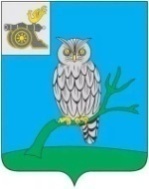 АДМИНИСТРАЦИЯ МУНИЦИПАЛЬНОГО ОБРАЗОВАНИЯ«СЫЧЕВСКИЙ РАЙОН»  СМОЛЕНСКОЙ ОБЛАСТИ П О С Т А Н О В Л Е Н И Еот  29 декабря 2022 года  № 789О внесении изменений                               в муниципальную   программу «Развитие молодежной политики                   в муниципальном образовании «Сычевский район» Смоленской области»В соответствии с Порядком принятия решений о разработке муниципальных программ, их формирования и реализации, утвержденным постановлением Администрации муниципального образования                    «Сычевский район» Смоленской области от 14.09.2022 года №532,   Администрация муниципального образования «Сычевский район» Смоленской области п о с т а н о в л я е т:1. Внести в муниципальную программу «Развитие молодежной политики в муниципальном образовании «Сычевский район» Смоленской области», утвержденную постановлением Администрации муниципального образования «Сычевский район» Смоленской области от 07.11.2013 года №535 (в редакции постановлений Администрации муниципального образования «Сычевский район» Смоленской области от 21.10.2014 года № 439, от 15.12.2014 года                    № 550, от 16.03.2015 года № 120,  от 18.08.2015 года № 301, от 29.12.2015 года № 485, от 24.11.2016 года № 530,  от 28.06.2017 года № 311, от 04.06.2018 года № 238, от 30.11.2018 года № 541, от 24.06.2019 года № 275, от 01.10.2019 года № 471, от 12.10.2020 года  № 529,  от 29.04.2021 года № 216, от 19.10.2021 года №585)  изменения, изложив ее в новой редакции согласно приложению.2. Настоящее постановление подлежит размещению на официальном сайте Администрации муниципального образования «Сычевский район» Смоленской области в информационно-телекоммуникационной сети "Интернет".Глава муниципального образования«Сычевский район» Смоленской области                                    Т.В. НиконороваУТВЕРЖДЕНАпостановлением Администрации муниципального образования «Сычевский район»Смоленской областиот  07.11.2013 года №535(в редакции постановлений Администрации муниципальногообразования «Сычевский район»Смоленской областиот 21.10.2014 года № 439, от 15.12.2014 года № 550,                            от 16.03.2015 года № 120,  от 18.08.2015 года № 301, от 29.12.2015 года № 485,                          от 24.11.2016 года № 530,  от 28.06.2017 года № 311, от 04.06.2018 года № 238,                      от 30.11.2018 года № 541, от 24.06.2019 года № 275, от 01.10.2019 года № 471,         от 12.10.2020 года  № 529,  от 29.04.2021 года № 216,от 19.10.2021 года № 585, от 29.12.2022 года № 789)                              Муниципальная программа «Развитие молодежной политики в муниципальном образовании «Сычевский район» Смоленской области» Раздел 1. Стратегические приоритеты в сфере реализации муниципальной программы.Эффективная государственная молодежная политика – это деятельность государства по созданию социально-экономических, правовых, организационных условий и гарантий для социального становления и развития молодых граждан, наиболее полной реализации творческого потенциала молодежи в интересах всего общества. Важнейший инструмент развития страны, роста благосостояния ее граждан и совершенствования общественных отношений. 	Настоящая Программа ориентирована преимущественно на граждан Российской Федерации в возрасте от 14 до 30 лет, в том числе на молодых людей, оказавшихся в трудной жизненной ситуации. 	В связи со стремительным старением населения и неблагоприятными демографическими тенденциями сегодняшние 10-25-летние жители страны станут основным трудовым ресурсом России, их трудовая деятельность - источником средств  для социального обеспечения детей, инвалидов и старшего поколения. Очевидно, что молодежь в значительной части обладает тем уровнем мобильности, интеллектуальной активности и здоровья, который выгодно отличает ее от других групп населения.  От позиции молодежи в общественно-политической жизни, её стабильности и активности будет зависеть темп продвижения Сычевского района по пути демократических преобразований. Именно молодые люди должны быть готовы к противостоянию политическим манипуляциям и экстремистским призывам.Сложившаяся на сегодняшний день ситуация в сфере развития молодого поколения неоднозначна. С одной стороны, современную российскую молодежь отличает самостоятельность, практичность и мобильность, ответственность за свою судьбу, повышенная заинтересованность в получении качественного образования и профессиональной подготовки, влияющей на дальнейшее трудоустройство и карьеру. С другой стороны, у молодых людей явно просматривается низкий уровень интереса и участия в событиях политической, экономической и культурной жизни, увеличиваются показатели смертности молодого поколения от неестественных причин. Основной группой риска является молодежь в возрасте от 15 до 24 лет, на эту группу приходится наибольшее количество смертей по неестественным причинам, в том числе  вследствие употребления алкоголя, наркотиков в подростковый период и заболевание СПИДом. Проведенный прогноз условий развития России и Смоленской области, а также обстоятельств жизни молодежи в ближайшие десятилетия выдвигают требования по разработке новых программ                            по реализации молодежной политики. Меры, принятые в прошлые годы в рамках реализации  районных программ реализации государственной молодежной политики в Сычевском районе, позволили выявить не только острые проблемы в реализации молодежной политики в муниципальном образовании, но и предопределили пути их решения, создали базу для решения задач, направленных на усиление роли молодежи в социально-экономическом развитии Сычевского района                     в целом.Приоритетной остается работа по воспитанию человека-патриота, знающего и уважающего традиции своего народа, труженика, любящего свою землю, гражданина, готового защищать свое Отечество.Таким образом, основополагающей задачей молодёжной политики Администрации муниципального образования «Сычевский  район» Смоленской области на современном этапе является создание благоприятных  экономических, социальных, организационно-правовых условий для воспитания, обучения и развития молодых граждан, проведение на территории района эффективной государственной молодежной политики, как одного из важнейших инструментов развития муниципального образования, роста благосостояния его граждан и совершенствования общественных отношений.Раздел 2. ПАСПОРТ МУНИЦИПАЛЬНОЙ ПРОГРАММЫПаспорт муниципальной программы«Развитие молодежной политики в муниципальном образовании «Сычевский район» Смоленской области»1. ОСНОВНЫЕ ПОЛОЖЕНИЯ2. ПОКАЗАТЕЛИ МУНИЦИПАЛЬНОЙ ПРОГРАММЫ3. СТРУКТУРА МУНИЦИПАЛЬНОЙ ПРОГРАММЫ4. ФИНАНСОВОЕ ОБЕСПЕЧЕНИЕ МУНИЦИПАЛЬНОЙ ПРОГРАММЫПриложениек паспорту муниципальной программы "Развитие молодежной политики в муниципальном образовании  «Сычевский район» Смоленской области"  СВЕДЕНИЯО ПОКАЗАТЕЛЯХ МУНИЦИПАЛЬНОЙ ПРОГРАММЫРаздел 3. СВЕДЕНИЯ О РЕГИОНАЛЬНОМ ПРОЕКТЕМероприятия, связанные с реализацией региональных проектов,                             в муниципальной программе "Развитие молодежной политики                                      в муниципальном образовании «Сычевский район» Смоленской области" отсутствуют.Раздел 4. ПАСПОРТ КОМПЛЕКСА ПРОЦЕССНЫХ МЕРОПРИЯТИЙПаспорткомплекса процессных мероприятий "Гражданско-патриотическое воспитание граждан на территории муниципального образования               «Сычевский район» Смоленской области"1. ОБЩИЕ ПОЛОЖЕНИЯ2. ПОКАЗАТЕЛИ РЕАЛИЗАЦИИ КОМПЛЕКСА ПРОЦЕССНЫХ МЕРОПРИЯТИЙПаспорткомплекса процессных мероприятий «Обеспечение квалифицированными кадрами учреждений, находящихся на территории муниципального образования «Сычевский район» Смоленской области» 1. ОБЩИЕ ПОЛОЖЕНИЯ2. ПОКАЗАТЕЛИ РЕАЛИЗАЦИИ КОМПЛЕКСА ПРОЦЕССНЫХ МЕРОПРИЯТИЙПаспорткомплекса процессных мероприятий «Комплексные меры противодействия злоупотреблению наркотическими средствами и их незаконному обороту                   в муниципальном образовании «Сычевский район» Смоленской области»1. ОБЩИЕ ПОЛОЖЕНИЯ2. ПОКАЗАТЕЛИ РЕАЛИЗАЦИИ КОМПЛЕКСА ПРОЦЕССНЫХ МЕРОПРИЯТИЙПаспорткомплекса процессных мероприятий «Комплексные меры по профилактике безнадзорности, правонарушений среди несовершеннолетних, семейного неблагополучия и соблюдения законодательства о правах ребенка в муниципальном образовании «Сычевский район» Смоленской области»1. ОБЩИЕ ПОЛОЖЕНИЯ2. ПОКАЗАТЕЛИ РЕАЛИЗАЦИИ КОМПЛЕКСА ПРОЦЕССНЫХ МЕРОПРИЯТИЙПаспорткомплекса процессных мероприятий «Комплексные меры по профилактике правонарушений и усиление борьбы с преступностью в муниципальном образовании «Сычевский район» Смоленской области»1. ОБЩИЕ ПОЛОЖЕНИЯ2. ПОКАЗАТЕЛИ РЕАЛИЗАЦИИ КОМПЛЕКСА ПРОЦЕССНЫХ МЕРОПРИЯТИЙРаздел 5. ПРИМЕНЕНИЕ МЕР ГОСУДАРСТВЕННОГО И МУНИЦИПАЛЬНОГО РЕГУЛИРОВАНИЯ В ЧАСТИ НАЛОГОВЫХ ЛЬГОТ, ОСВОБОЖДЕНИЙ И ИНЫХ ПРЕФЕРЕНЦИЙ ПО НАЛОГАМ И СБОРАМ В СФЕРЕ РЕАЛИЗАЦИИ МУНИЦИПАЛЬНОЙ ПРОГРАММЫ Меры государственного и муниципального регулирования в части налоговых льгот, освобождений и иных преференций по налогам и сборам                 в рамках реализации муниципальной программы не предусмотрены.Раздел 6. СВЕДЕНИЯо финансировании структурных элементов
муниципальной программы «Развитие молодежной политики в муниципальном образовании «Сычевский район» Смоленской области»Ответственный исполнитель муниципальной программыЗаместитель Главы муниципального образования «Сычевский район» Смоленской областиПериод (этапы) реализацииI этап: 2018 – 2022 годы;II этап: 2023 - 2025 годыЦель муниципальной программыСоздание стартовых условий для развития инновационного потенциала молодежи и последующего включения ее в процессы общественно-политического, социально-экономического и культурного преобразования муниципального образования «Сычевский район» Смоленской областиОбъем финансового обеспечения за весь период реализации (по годам реализации и в разрезе источников финансирования на очередной финансовый год и 1, 2-й годы планового периода)Общий объем финансирования муниципальной программы составляет 104954, 0 тыс. рублей, в том числе:2018 - 2022 годы -  104235,0 тыс. рублей;2023 - 2025 годы -  719,0 тыс. рублей, в том числе по годам:2023 год -  283,0 тыс. рублей;2024 год -  218,0 тыс. рублей;2025 год -  218,0 тыс. рублей.Наименование показателя, единица измеренияБазовое значение показателяПланируемое значение показателя по годам (этапам) реализацииПланируемое значение показателя по годам (этапам) реализацииПланируемое значение показателя по годам (этапам) реализацииНаименование показателя, единица измерения2022 год2023 год2024 год2025 годКоличество детей и молодежи, охваченных мероприятиями гражданско-патриотической направленности, чел.2200221022202230Количество студентов, получающих муниципальную стипендию, чел.1 111Количество проведенных мероприятий, связанных с профилактикой злоупотребления наркотических средств, ед.17171818Количество  проведенных мероприятий, связанных с профилактикой семейного неблагополучия и оздоровлением обстановки в неблагополучных семьях, ед.17171818Количество выявленных правонарушений, совершенных несовершеннолетними, ед.2221№N п/пЗадачи структурного элементаКраткое описание ожидаемых эффектов от реализации задачи структурного элементаСвязь с показателями1 1.Комплекс процессных мероприятий "Гражданско-патриотическое воспитание граждан на территории муниципального образования «Сычевский район» Смоленской области"Комплекс процессных мероприятий "Гражданско-патриотическое воспитание граждан на территории муниципального образования «Сычевский район» Смоленской области"Комплекс процессных мероприятий "Гражданско-патриотическое воспитание граждан на территории муниципального образования «Сычевский район» Смоленской области"Заместитель Главы муниципального образования «Сычевский район» Смоленской области--11.1.Разработка и реализация плана совместной гражданско-патриотической деятельности с общественными объединениями; проведение встреч, конференций, круглых столов и т.д.Создание условий для гражданского становления, патриотического и духовно-нравственного воспитанияКоличество детей и молодежи, охваченных мероприятиями гражданско-патриотической направленности.22.Комплекс процессных мероприятий «Обеспечение квалифицированными кадрами учреждений, находящихся на территории муниципального образования «Сычевский район» Смоленской области»Комплекс процессных мероприятий «Обеспечение квалифицированными кадрами учреждений, находящихся на территории муниципального образования «Сычевский район» Смоленской области»Комплекс процессных мероприятий «Обеспечение квалифицированными кадрами учреждений, находящихся на территории муниципального образования «Сычевский район» Смоленской области»Заместитель Главы муниципального образования «Сычевский район» Смоленской области--2.1.Содействие профессиональной занятости и карьерному росту молодежиСоздание правовых, организационных и экономических условий, обеспечивающих комплексное развитие трудовых ресурсов с учетом динамики рынка трудаКоличество студентов, получающих муниципальную стипендию23.Комплекс процессных мероприятий «Комплексные меры противодействия злоупотреблению наркотическими средствами и их незаконному обороту в муниципальном образовании «Сычевский район» Смоленской области»Комплекс процессных мероприятий «Комплексные меры противодействия злоупотреблению наркотическими средствами и их незаконному обороту в муниципальном образовании «Сычевский район» Смоленской области»Комплекс процессных мероприятий «Комплексные меры противодействия злоупотреблению наркотическими средствами и их незаконному обороту в муниципальном образовании «Сычевский район» Смоленской области»Заместитель Главы муниципального образования «Сычевский район» Смоленской области--3.1.Реализация мероприятий, направленных на профилактику злоупотребления наркотическими средствамиПредупреждение немедицинского потребления наркотических средств и психоактивных веществ, обеспечение общественного порядка на территории муниципального образования «Сычевский район» Смоленской областиКоличество проведенных мероприятий, связанных с профилактикой злоупотребления наркотических средств24.Комплекс процессных мероприятий «Комплексные меры по профилактике безнадзорности, правонарушений среди несовершеннолетних, семейного неблагополучия и соблюдения законодательства о правах ребенка в муниципальном образовании «Сычевский район» Смоленской области»Комплекс процессных мероприятий «Комплексные меры по профилактике безнадзорности, правонарушений среди несовершеннолетних, семейного неблагополучия и соблюдения законодательства о правах ребенка в муниципальном образовании «Сычевский район» Смоленской области»Комплекс процессных мероприятий «Комплексные меры по профилактике безнадзорности, правонарушений среди несовершеннолетних, семейного неблагополучия и соблюдения законодательства о правах ребенка в муниципальном образовании «Сычевский район» Смоленской области»Заместитель Главы муниципального образования «Сычевский район» Смоленской области--4.1.Организация и проведение мероприятий по профилактике асоциальных явлений в молодежной среде; обеспечение защиты прав и интересов несовершеннолетних, выявление и пресечение случаев вовлечения несовершеннолетних в совершении преступлений и антиобщественных действийКомплексное решение проблем профилактики безнадзорности и правонарушений несовершеннолетних, их социальной адаптации, повышение уровня защиты прав и интересов несовершеннолетних; эффективная социализация и реабилитация детей и подростков, находящихся в трудной жизненной ситуации; создание условий для предупреждения семейного неблагополучияКоличество  проведенных мероприятий, связанных с профилактикой семейного неблагополучия и оздоровлением обстановки в неблагополучных семьях25.Комплекс процессных мероприятий «Комплексные меры по профилактике правонарушений и усиление борьбы с преступностью в муниципальном образовании «Сычевский район» Смоленской области»Комплекс процессных мероприятий «Комплексные меры по профилактике правонарушений и усиление борьбы с преступностью в муниципальном образовании «Сычевский район» Смоленской области»Комплекс процессных мероприятий «Комплексные меры по профилактике правонарушений и усиление борьбы с преступностью в муниципальном образовании «Сычевский район» Смоленской области»Заместитель Главы муниципального образования «Сычевский район» Смоленской области--5.1.Реализация мероприятий, направленных на снижение числа преступлений, совершаемых на улицах и в иных общественных местах на территории Сычевского района, в т.ч. преступлений, совершаемых несовершеннолетнимиОбеспечение  безопасности  граждан  от       преступных  посягательств   на   территории   муниципального образования «Сычевский район» Смоленской областиКоличество выявленных правонарушений, совершенных несовершеннолетнимиНаименование муниципальной программы / источник финансового обеспеченияВсегоОбъем финансового обеспечения по годам (этапам) реализации, тыс.рублейОбъем финансового обеспечения по годам (этапам) реализации, тыс.рублейОбъем финансового обеспечения по годам (этапам) реализации, тыс.рублейНаименование муниципальной программы / источник финансового обеспеченияВсего2023 год2024 год2025 годМуниципальная программа «Развитие молодежной политики в муниципальном образовании «Сычевский район» Смоленской области  719,0 283,0 218,0 218,0Бюджет муниципального образования «Сычевский район» Смоленской области,  719,0 283,0 218,0 218,0№ п/пНаименование показателяМетодика расчета показателя или источник получения информации о значении показателя (наименование формы статистического наблюдения, реквизиты документа об утверждении методики и т.д.)1Количество детей и молодежи, охваченных мероприятиями гражданско-патриотической направленности, чел.Значение показателя устанавливается       в абсолютной величине, исходя из ведомственной оперативной отчетности и необходимых объемов проведения   мероприятий2Количество студентов, получающих муниципальную стипендию, чел.Значение показателя устанавливается        в абсолютной величине, исходя из ведомственной оперативной отчетности и необходимых объемов проведения   мероприятий3Количество проведенных мероприятий, связанных с профилактикой злоупотребления наркотических средств, ед.Значение показателя устанавливается в абсолютной величине, исходя из ведомственной оперативной отчетности и необходимых объемов проведения   мероприятий4Количество  проведенных мероприятий, связанных с профилактикой семейного неблагополучия и оздоровлением обстановки в неблагополучных семьях, ед.Значение показателя устанавливается  в абсолютной величине, исходя из ведомственной оперативной отчетности и необходимых объемов проведения   мероприятий5Количество выявленных правонарушений, совершенных несовершеннолетними, ед.Значение показателя устанавливается в абсолютной величине, исходя                      из ведомственной оперативной отчетности и необходимых объемов проведения   мероприятийОтветственный за выполнение комплекса мероприятийЗаместитель Главы муниципального образования «Сычевский район» Смоленской областиСвязь с муниципальной программойМуниципальная программа «Развитие молодежной политики в муниципальном образовании «Сычевский район» Смоленской области»Наименование показателя реализации, единица измеренияБазовое значение показателя реализацииПланируемое значение показателя реализации на очередной финансовый год и плановый период (по этапам реализации)Планируемое значение показателя реализации на очередной финансовый год и плановый период (по этапам реализации)Планируемое значение показателя реализации на очередной финансовый год и плановый период (по этапам реализации)Наименование показателя реализации, единица измерения2022 год2023 год2024 год2025 годКоличество опубликованных информационных 
и методических материалов в сфере реализации молодёжной политики, ед.18192021Ответственный за выполнение комплекса мероприятийЗаместитель Главы муниципального образования «Сычевский район» Смоленской областиСвязь с муниципальной программойМуниципальная программа «Развитие молодежной политики в муниципальном образовании «Сычевский район» Смоленской области»Наименование показателя реализации, единица измеренияБазовое значение показателя реализацииПланируемое значение показателя реализации на очередной финансовый год и плановый период (по этапам реализации)Планируемое значение показателя реализации на очередной финансовый год и плановый период (по этапам реализации)Планируемое значение показателя реализации на очередной финансовый год и плановый период (по этапам реализации)Наименование показателя реализации, единица измерения2022 год2023 год2024 год2025 годКоличество студентов, получающих муниципальную стипендию, чел.1111Ответственный за выполнение комплекса мероприятийЗаместитель Главы муниципального образования «Сычевский район» Смоленской областиСвязь с муниципальной программойМуниципальная программа «Развитие молодежной политики в муниципальном образовании «Сычевский район» Смоленской области»Наименование показателя реализации, единица измеренияБазовое значение показателя реализацииПланируемое значение показателя реализации на очередной финансовый год и плановый период (по этапам реализации)Планируемое значение показателя реализации на очередной финансовый год и плановый период (по этапам реализации)Планируемое значение показателя реализации на очередной финансовый год и плановый период (по этапам реализации)Наименование показателя реализации, единица измерения2022 год2023 год2024 год2025 годКоличество публикаций в СМИ и интернете, связанных с профилактикой злоупотребления наркотических средств, ед.8899Ответственный за выполнение комплекса мероприятийЗаместитель Главы муниципального образования «Сычевский район» Смоленской областиСвязь с муниципальной программойМуниципальная программа «Развитие молодежной политики в муниципальном образовании «Сычевский район» Смоленской области»Наименование показателя реализации, единица измеренияБазовое значение показателя реализацииПланируемое значение показателя реализации на очередной финансовый год и плановый период (по этапам реализации)Планируемое значение показателя реализации на очередной финансовый год и плановый период (по этапам реализации)Планируемое значение показателя реализации на очередной финансовый год и плановый период (по этапам реализации)Наименование показателя реализации, единица измерения2022 год2023 год2024 год2025 годКоличество публикаций в СМИ и интернете, направленных на снижение числа преступлений, совершаемых на улицах и в иных  общественных  местах  на  территории Сычевского района, в том числе преступлений,     совершенных несовершеннолетними, ед.7889Ответственный за выполнение комплекса мероприятийЗаместитель Главы муниципального образования «Сычевский район» Смоленской областиСвязь с муниципальной программойМуниципальная программа «Развитие молодежной политики в муниципальном образовании «Сычевский район» Смоленской области»Наименование показателя реализации, единица измеренияБазовое значение показателя реализацииПланируемое значение показателя реализации на очередной финансовый год и плановый период (по этапам реализации)Планируемое значение показателя реализации на очередной финансовый год и плановый период (по этапам реализации)Планируемое значение показателя реализации на очередной финансовый год и плановый период (по этапам реализации)Наименование показателя реализации, единица измерения2022 год2023 год2024 год2025 годКоличество публикаций в СМИ и интернете, направленных на предупреждение экстремистской деятельности, ед.78910№ п/пНаименованиеИсточник финансового обеспеченияОбъем средств на реализацию муниципальной программы на очередной финансовый год и плановый период (по этапам реализации), тыс.руб.Объем средств на реализацию муниципальной программы на очередной финансовый год и плановый период (по этапам реализации), тыс.руб.Объем средств на реализацию муниципальной программы на очередной финансовый год и плановый период (по этапам реализации), тыс.руб.Объем средств на реализацию муниципальной программы на очередной финансовый год и плановый период (по этапам реализации), тыс.руб.№ п/пНаименованиеИсточник финансового обеспечениявсего2023 год2024 год2025 год1.Комплекс процессных мероприятий "Гражданско-патриотическое воспитание граждан на территории муниципального образования «Сычевский район» Смоленской области"1.1.Расходы на реализацию мероприятий в рамках муниципальной программыМестный бюджет275,0135,070,070,0 Итого по комплексу процессных мероприятийМестный бюджет 275,0 135,070,070,02Комплекс процессных мероприятий «Обеспечение квалифицированными кадрами учреждений, находящихся на территории муниципального образования «Сычевский район» Смоленской области»2.1.Целевая поддержка молодых специалистовМестный бюджет 15,0 5,05,05,0Итого по комплексу процессных мероприятийМестный бюджет 15,0 5,05,05,03Комплекс процессных мероприятий «Комплексные меры противодействия злоупотреблению наркотическими средствами и их незаконному обороту в муниципальном образовании «Сычевский район» Смоленской области»3.1Расходы на реализацию мероприятий в рамках муниципальной программыМестный бюджет75,025,025,025,0Итого по комплексу процессных мероприятийМестный бюджет75,025,025,025,04Комплекс процессных мероприятий «Комплексные меры по профилактике безнадзорности, правонарушений среди несовершеннолетних, семейного неблагополучия и соблюдения законодательства о правах ребенка в муниципальном образовании «Сычевский район» Смоленской области»4.1Расходы на реализацию мероприятий в рамках муниципальной программыМестный бюджет270,090,090,090,0Итого по комплексу процессных мероприятийМестный бюджет270,090,090,090,05«Комплексные меры по профилактике правонарушений и усиление борьбы с преступностью в муниципальном образовании «Сычевский район» Смоленской области»5.1Расходы на реализацию мероприятий в рамках муниципальной программыМестный бюджет84,028,028,028,0Итого по комплексу процессных мероприятийМестный бюджет84,028,028,028,0 Итого по муниципальной программеМестный бюджет 719,0 283,0 218,0 218,0